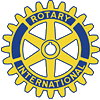 Acknowledgements & IntroductionThank you to the Club officers, directors, and members who participated in our strategic plan development meetings and subsequent committee meetings. Your belief in Rotary and its mission, your assessment of club strengths, weaknesses and opportunities and your ideas for making the club stronger served as the basis for this strategic plan. In that spirit, we will work together to implement the plan, evaluate its progress, make adjustments as needed and reach the goals set in the plan.Table of ContentsPurpose of the Strategic Plan................................. 	Page 2Strategic Direction ................................................. 	Page 2Vision for the Club.................................................. 	Page 3What We Want To Be ............................................	Page 3Strategic Goals and Objectives♦ Member Development........................................ 	Page 4♦ Fellowship / Networking....................................	Page 4♦ Public Relations.................................................. 	Page 5♦ Benefactor Relations .......................................... 	Page 5Member Survey Results……………….. .............. 	Page 6PURPOSE OF THE STRATEGIC PLAN 
This 3-year Strategic Plan sets out how members of the Rotary Club of Cypress - Fairbanks see the club as it heads into the future. The purpose of this strategic plan is to:Provide insights to internal and external stakeholders about our focus and priorities. Provide future board guidance and a basis for maintaining a consistent long-term effort to improve the club depending on prevailing conditions and priorities In October , 2013, the Rotary Club of Cypress-Fairbanks, initiated its three year strategic planning process to identify the essential elements for club success and strategies for achieving that success. The planning process was undertaken through a consultative process that involved the club officers, directors, and members. 
   	This 3-year Strategic Plan sets out how members of the Rotary Club of Cypress-Fairbanks see the club as it heads into the future. The Plan has drawn on the views of members who have helped in sharpening its focus on what they currently most value about the club and how they would like to see the club move into the future by way of continued emphasis and in some cases, continuous change.
  	This Plan aims to help its members, within the overall aims of Rotary, focus on the Club as a constituent of Rotary International; ensure consistency with the Rotary Manual of Procedures (including Rotary Club Bylaws); and interface the Rotary Club of Cypress Fairbanks’ planning with the strategic planning of District 5890.STRATEGIC DIRECTIONThe strategic plan for 2014-2017 is informed by the fact that the Rotary Club of Cypress-Fairbanks has instituted a strategic thinking, planning and management culture. Key achievements, challenges and lessons learned from the past have been used to determine the strategic direction for the period 2014-2017. On the basis of the foregoing, the following is the agreed upon vision, strategic direction and objectives of the club. VISION FOR THE CLUBThe Cy-Fair Rotary Club will be recognized as the leading service organization in the Cypress – Fairbanks community.WHAT WE WANT TO BEThe Cy-Fair Rotary Club will have 50 members by January 1, 2017We want to participate in one International project per yearOur focus as a club will remain on local service projectsWe want to become better integrated with our service partners / benefactorsWe want our club to be friendly, inviting, fun, and respectfulWe want to project a Culture of ServiceWe want to be PurposefulSTRATEGIC GOALS and OBJECTIVESMember DevelopmentGOAL:  Implement a Program for Member DevelopmentSPECIFIC OBJECTIVES:Implement Rotary International’s Red Badge program for new membersDesignate a “new member” czarSchedule quarterly programs that are specifically focused on the “nuts and bolts” of RotaryEncourage an attitude of “Total Member Responsibility”.  Every member has a role to play in the ongoing function and growth of the clubEnsure that new members partake in Classification talks.  Likewise, ensure that veteran members partake in reclassification talksDevelop a power point presentation for each member to be played prior to the meetingFellowship / NetworkingGOAL:  Create a Club Atmosphere Conducive to Fellowship and NetworkingSPECIFIC OBJECTIVESConduct an open house at various Club Member businessesEncourage business “good news” as well as personal good news at club meetingsInitiate a program of monthly club fellowship activitiesPublic RelationsGOAL:  Increase Public Awareness of the ClubSPECIFIC OBJECTIVESInsure that the club web site is continuously updated with relevant informationDevelop media notification list / contact listUtilize social media to advertise club activitiesEnsure consistency in communicating who we are and what we do for the communityEncourage members to define “their Rotary”Benefactor RelationsGOAL:  Identify / Define Relationships with BenefactorsSPECIFIC OBJECTIVESMeet with each of the club’s benefactors to go over roles and expectationsAppoint a community service chairResearch / prioritize other potential benefactors / community partnersHave a dedicated board meeting to discuss benefactors and our program of community service going forwardMEMBER SATISFACTION QUESTIONNAIRE RESULTSDo you feel welcome in our Rotary Club?									Total Respondents	13										yes	12	92%									no	1	8%							Do you feel comfortable sharing concerns with club leaders?						Total Respondents	13										yes	13	100%									no	0	0%							How would you rate the level of our club's involvement in the following types of activities?		Total Respondents	13	Have you participated in club projects and activities?							Total Respondents	13										yes	12	92%									no	1	8%							If yes, how did you become involved?								Total Respondents		12									Volunteered		8	67%								Was asked		4	33%						Please indicate your involvement in the following types of activities:					Total Respondents		13	How would you rate your level of satisfaction with your participation in club activities and projects?												Total Respondents			13									Very Satisfied		4	31%								Satisfied		8	62%								Dissatisfied		1	8%						If Dissatisfied, why?												Total Respondents				3								Personal Time Conflicts		3	100%					How would you rate the following costs associated with our club?					Total Respondents		13How would you rate the following aspects of our weekly meetings?					Total Respondents		13					   Convenient		          Inconvenient	Location				13	100%		0	0%				Meeting Time				13	100%		0	0%				Which Aspects of our meeting place do you find unsatisfactory?					Total Respondents    13						Which of the following changes would improve our meetings?			Total Respondents	         13How would you rate the amount of our club's fellowship activities?					Total Respondents			13									Too many		0	0%								Right amount		8	62%								Too few		5	38%						How would you rate the amount of Rotary information provided through our club's newsletter / web site?											Total Respondents			13									Excessive		0	0%								Adequate		9	69%								Insufficient		4	31%						Which of the following words would you use to describe our club web site / newsletter?		Total Respondents			13									Interesting		2	15%								Useful			6	46%								Informative		6	46%								Boring			0	0%								Limited		6	46%								Uninformative		0	0%						What response does your spouse / partner / family have to your involvement in Rotary?		Total Respondents				13							Proud					10	77%						Wants to know more			0	0%						Wants to socialize w/ Rotarians	0	0%						Wants to join				1	8%						Too much time			1	8%						Too expensive				0	0%				13ExcellentExcellentAdequateAdequateInsufficientInsufficientNot AwareNot AwareMembership DevelopmentMembership DevelopmentMembership Development00%646%754%00%Member orientation / educationMember orientation / educationMember orientation / educationMember orientation / education18%538%431%323%Local service projectsLocal service projectsLocal service projects431%754%215%00%International service projectsInternational service projectsInternational service projects18%754%323%18%Club public relationsClub public relationsClub public relations00%323%754%215%FundraisingFundraising215%969%18%00%The Rotary FoundationThe Rotary FoundationThe Rotary Foundation215%862%215%00%FellowshipFellowship323%754%215%18%currentlycurrentlywould like towould like to13involvedinvolvedbe involvedbe involvedMembership DevelopmentMembership DevelopmentMembership Development431%431%Member orientation / educationMember orientation / educationMember orientation / educationMember orientation / education215%431%Local service projectsLocal service projectsLocal service projects1077%00%International service projectsInternational service projectsInternational service projects215%18%Club public relationsClub public relationsClub public relations215%646%FundraisingFundraising862%00%The Rotary FoundationThe Rotary FoundationThe Rotary Foundation538%18%FellowshipFellowship754%00%13ExcessiveExcessiveReasonableReasonableClub duesClub dues00%13100%Weekly meetingsWeekly meetings00%13100%Club fines / assessmentsClub fines / assessmentsClub fines / assessments00%1077%Voluntary contrubtions to service projectsVoluntary contrubtions to service projectsVoluntary contrubtions to service projectsVoluntary contrubtions to service projectsVoluntary contrubtions to service projects00%13100%Voluntary contributions to Rotary Fndtn.Voluntary contributions to Rotary Fndtn.Voluntary contributions to Rotary Fndtn.Voluntary contributions to Rotary Fndtn.Voluntary contributions to Rotary Fndtn.00%13100%13ExcellentExcellentAdequateAdequateInsufficientInsufficientAmount of Rotary contactAmount of Rotary contactAmount of Rotary contact754%431%215%Length754%646%00%Program organizationProgram organizationProgram organization862%538%00%Time for fellowshipTime for fellowship538%862%00%Networking opportunityNetworking opportunityNetworking opportunity323%754%215%Service00%Décor / AtmosphereDécor / AtmosphereDécor / Atmosphere969%Meal QualityMeal Quality00%Meal costMeal cost323%Parking AvailabilityParking AvailabilityParking Availability00%Better Speakers18%Increased program varietyIncreased program varietyIncreased program variety00%More family involvementMore family involvementMore family involvement18%More service opportunitiesMore service opportunitiesMore service opportunities00%More focus on fellowshipMore focus on fellowshipMore focus on fellowship323%More vovational informationMore vovational informationMore vovational information215%Better time managementBetter time managementBetter time management18%More leadership opportunitiesMore leadership opportunitiesMore leadership opportunities18%